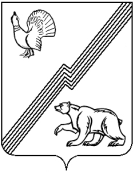 АДМИНИСТРАЦИЯ ГОРОДА ЮГОРСКАХанты-Мансийского автономного округа – Югры ПОСТАНОВЛЕНИЕот 07 декабря 2020 года                                                                                                          №  1795О внесении изменений в постановление администрации города Югорска от 23.12.2016 № 3331 «О Порядке предоставления субсидий в целях возмещения затрат производителям товаров (услуг), осуществляющих свою деятельность на территории города Югорска»В соответствии со статьей 78 Бюджетного кодекса Российской Федерации, Федеральным законом от 06.10.2003 № 131-ФЗ «Об общих принципах организации местного самоуправления в Российской Федерации», Постановлением Правительства Российской Федерации                           от 18.09.2020  № 1492 «Об общих требованиях к нормативным правовым актам, муниципальным правовым актам, регулирующим предоставление субсидий, в том числе грантов в форме субсидий, юридическим лицам, индивидуальным предпринимателям, а также физическим лицам - производителям товаров, работ, услуг, и о признании утратившими силу некоторых актов Правительства Российской Федерации и отдельных положений некоторых актов Правительства Российской Федерации», постановлением Правительства Ханты-Мансийского автономного округа - Югры от 05.10.2018 № 347-п «О государственной программе Ханты-Мансийского автономного округа - Югры «Жилищно-коммунальный комплекс и городская среда», в целях исполнения полномочий по решению вопросов местного значения:1. Внести изменения в постановление администрации города Югорска от 23.12.2016              № 3331 «О Порядке предоставления субсидий в целях возмещения затрат производителям товаров (услуг), осуществляющих свою деятельность на территории города Югорска»               (с изменениями от 19.07.2017 № 1760, от 22.12.2017 № 3281, от 16.03.2018 № 770, от 18.10.2019 № 2245), изложив приложение 1 и приложение 2 в новой редакции (приложение).2. Опубликовать постановление в официальном печатном издании города Югорска и разместить на официальном сайте органов местного самоуправления города Югорска. 3. Настоящее постановление вступает в силу после его официального опубликования.4. Контроль за выполнением постановления возложить на заместителя главы города - директора департамента жилищно-коммунального и строительного комплекса администрации города Югорска В.К. Бандурина.Глава города Югорска                                                                                                 А.В. БородкинПриложение 1к постановлениюадминистрации города Югорскаот 07 декабря 2020 года  № 1795Приложение 1к постановлению администрации города Югорскаот 23 декабря 2016 года № 3331 Порядок предоставления субсидийв целях возмещения затрат производителям товаров (услуг), осуществляющих свою деятельность на территории города Югорска1. Общие положения1.1. Настоящий Порядок разработан в целях возмещения затрат производителям товаров (услуг), осуществляющих свою деятельность на территории города Югорска в соответствии со статьей 78 Бюджетного кодекса Российской Федерации, Федеральным законом от 06.10.2003   № 131-ФЗ «Об общих принципах организации местного самоуправления в Российской Федерации», Постановлением Правительства Российской Федерации от 18.09.2020 № 1492       «Об общих требованиях к нормативным правовым актам, муниципальным правовым актам, регулирующим предоставление субсидий, в том числе грантов в форме субсидий, юридическим лицам, индивидуальным предпринимателям, а также физическим лицам - производителям товаров, работ, услуг, и о признании утратившими силу некоторых актов Правительства Российской Федерации и отдельных положений некоторых актов Правительства Российской Федерации», постановлением Правительства Ханты-Мансийского автономного округа - Югры от 05.10.2018 № 347-п  «О государственной программе Ханты-Мансийского автономного округа - Югры «Жилищно-коммунальный комплекс и городская среда».1.2. В настоящем Порядке используются следующие понятия:субсидия – бюджетные ассигнования, на финансовое возмещение затрат по капитальному ремонту (с заменой) систем газораспределения, теплоснабжения, водоснабжения и водоотведения, в том числе с применением композитных материалов, предоставляемые из бюджета города Югорска, в том числе, предоставляемые городу Югорску из бюджета Ханты-Мансийского автономного округа – Югры (далее – автономный округ) на реализацию мероприятий государственной программы на безвозмездной и безвозвратной основе, в пределах бюджетных ассигнований и лимитов бюджетных обязательств, утвержденных решением Думы города Югорска о бюджете города Югорска на очередной финансовый год и плановый период;главный распорядитель бюджетных средств – орган местного самоуправления, имеющий право распределять бюджетные ассигнования и лимиты бюджетных обязательств между получателями бюджетных средств (Получателями субсидии);получатели субсидии – юридические лица (за исключением государственных (муниципальных) учреждений), индивидуальные предприниматели, обратившиеся с заявлением о предоставлении субсидии;муниципальный план – план мероприятий на очередной трехлетний период по капитальному ремонту (с заменой) объектов систем газораспределения, теплоснабжения, водоснабжения и водоотведения, в том числе с использованием композитных материалов;объект – объект системы газораспределения, теплоснабжения, водоснабжения, водоотведения, находящийся в муниципальной собственности.Иные понятия, используемые в настоящем Порядке, применяются в тех же значениях, что и в нормативных правовых актах Российской Федерации, Ханты-Мансийского автономного округа - Югры, а также муниципальных правовых актах города Югорска.1.3. Главным распорядителем бюджетных средств, до которого в соответствии с бюджетным законодательством Российской Федерации как Получателю бюджетных средств доведены в установленном порядке лимиты бюджетных обязательств на предоставление субсидий на соответствующий финансовый год (соответствующий финансовый год и плановый период) является департамент жилищно-коммунального и строительного комплекса администрации города Югорска (далее – Главный распорядитель).1.4. Субсидия носит заявительный характер, предоставляется в целях возмещения затрат юридическим лицам (за исключением государственных (муниципальных) учреждений), индивидуальным предпринимателям, связанных с проведением капитального ремонта (с заменой) систем газопроводов, теплоснабжения, водоснабжения и водоотведения, в том числе с применением композитных материалов. 1.5. Предоставление субсидии осуществляется в соответствии с соглашением                             о предоставлении субсидии, заключенным между Главным распорядителем и получателем субсидии (далее - соглашение). 1.6. Категории получателей субсидии: юридические лица (за исключением государственных (муниципальных) учреждений), индивидуальные предприниматели, осуществляющие свою деятельность на территории города Югорска, имеющие в пользовании  муниципальное имущество, входящее в состав систем газораспределения, теплоснабжения, водоснабжения, водоотведения, мероприятие по капитальному ремонту которого включено в муниципальный план.2. Условия и порядок предоставления субсидий2.1. Получатель субсидии должен соответствовать следующим требованиям на первое число месяца, предшествующего месяцу, в котором планируется принятие решения о предоставлении субсидии:2.1.1. Отсутствует просроченная задолженность по возврату в бюджет города Югорска, субсидий, бюджетных инвестиций, предоставленных, в том числе в соответствии с иными правовыми актами, а так же иная просроченная задолженность по денежным обязательствам перед городом Югорском.2.1.2. Юридические лица не должны находиться в процессе реорганизации, ликвидации, в отношении них не введена процедура банкротства, деятельность не приостановлена в порядке, предусмотренном законодательством Российской Федерации, индивидуальные предприниматели не должны прекратить деятельность в качестве индивидуального предпринимателя.2.1.3. Не является иностранным юридическим лицом, а также российским юридическим  лицом, в уставном (складочном) капитале которого доля участия иностранных юридических лиц, местом регистрации которых является государство или территория, включенные в утверждаемый Министерством финансов Российской Федерации перечень государств и территорий, предоставляющих льготный налоговый режим налогообложения и (или)                        не предусматривающих раскрытия и предоставления информации при проведении    финансовых операций (офшорные зоны) в отношении таких юридических лиц, в совокупности превышает 50%.2.1.4. Не получает средства из бюджета города Югорска в соответствии с иными муниципальными правовыми актами, на цели, указанные в пункте 1.4 настоящего Порядка.2.2. Предоставление субсидии осуществляется на основании соглашения о предоставлении субсидии, заключаемого в соответствии с типовой формой, утвержденной Департаментом финансов администрации города Югорска.2.3. Получатели субсидии обращаются к Главному распорядителю с письменным заявлением о предоставлении субсидии из бюджета города Югорска, в котором подтверждают согласие Получателя субсидии на осуществление Главным распорядителем и органами муниципального финансового контроля города Югорска проверок соблюдения условий, целей и порядка предоставления субсидии и соответствие пункту 1.6 настоящего Порядка, по форме определенной приложением 1 к Порядку. 2.4. Перечень документов, предоставляемых Получателем субсидии для получения субсидии:2.4.1. Информационная карта Получателя субсидии, по форме определённой приложением 2 к настоящему Порядку. 2.4.2. Копии документов, подтверждающих полномочия лица, имеющего право без доверенности действовать от имени юридического лица.2.4.3. Копии учредительных документов.2.4.4. Акт технического осмотра объекта системы газораспределения, теплоснабжения, водоснабжения и водоотведения, свидетельствующий о необходимости выполнения капитального ремонта (с заменой) систем газораспределения, теплоснабжения, водоснабжения и водоотведения, по форме утвержденной Департаментом жилищно-коммунального комплекса и энергетики Ханты – Мансийского автономного округа – Югры (далее – ДепЖККиЭ ХМАО-Югры).2.4.5. Локальный сметный расчет стоимости мероприятия в соответствии с Методиками определения стоимости строительно-монтажных работ на территории Российской Федерации.2.4.6. Документы, подтверждающие фактически произведенные затраты и выполненные работы самостоятельно или с привлечением сторонних организаций (акты о приемке выполненных работ по форме КС-2, справки о стоимости выполненных работ и затрат по форме КС-3, копии договоров подряда, копии платежных поручений).2.4.7. Материалы фотофиксации поэтапного выполнения работ по капитальному ремонту.2.4.8. Копия общего журнала производства работ.2.4.9. Копия журнала проведения проверок.2.4.10. Акт окончательной приемки выполненных работ, по форме утвержденной ДепЖККиЭ ХМАО-Югры. 2.5. Документы предоставляются в прошнурованном и пронумерованном виде, с обязательной описью представленных документов, с указанием страниц. Копии документов должны содержать удостоверительную подпись, подпись уполномоченного лица и печать (при наличии).2.6. В день получения от организации документов для заключения соглашения Главный распорядитель запрашивает в порядке межведомственного информационного взаимодействия: 2.6.1. Копию свидетельства о регистрации права собственности на объект и/или выписку из единого государственного реестра недвижимости об основных характеристиках и зарегистрированных прав на объект недвижимости, а так же информацию, подтверждающую право пользования Получателем субсидии муниципальным имуществом.2.6.2. Выписку из Единого государственного реестра юридических лиц или индивидуальных предпринимателей.2.7. В случае обращения в текущем финансовом году с повторным заявлением, Получатель субсидии предоставляет документы, предусмотренные подпунктами 2.4.4 – 2.4.10 пункта 2.4, документы предусмотренные подпунктами 2.4.1 – 2.4.3 пункта 2.4 предоставляются в случае внесения в них изменений, с момента подачи первого заявления. В этом случае Получатель субсидии указывает документы актуальные на дату подачи повторного заявления. 2.8. Получатель субсидии несет ответственность за достоверность представленных документов и сведений. 2.9. Для рассмотрения заявления, в том числе представленных документов и проверки соответствия Получателя субсидии категориям, созывается Комиссия по рассмотрению заявлений о предоставлении субсидии в целях возмещения затрат производителям товаров (услуг), осуществляющих свою деятельность на территории города Югорска (далее - Комиссия), утвержденная приложением 2 к настоящему постановлению. При необходимости привлекаются сторонние специалисты.2.10. Организационные мероприятия по работе Комиссии, осуществляет секретарь, во время его отсутствия обязанность возлагается на одного из членов Комиссии.2.11. Заседания Комиссии проводятся при присутствии более пятидесяти процентов членов Комиссии. Председатель Комиссии, а во время его отсутствия - заместитель председателя Комиссии, проводит заседания, руководит работой Комиссии.2.12. Срок рассмотрения документов составляет 10 рабочих дней со дня регистрации заявления о предоставлении субсидии.2.13. Комиссия выносит решение о соответствии/несоответствии Получателя субсидии категориям, требованиям и оформляет протокол, который подписывается членами Комиссии, присутствовавшими на заседании Комиссии,  направляется Получателю субсидии в течение трех рабочих дней с момента подписания протокола. Приложением к протоколу оформляется таблица соответствия Получателя категориям.2.14. Основаниями для отказа в предоставлении субсидии являются:Несоответствие Получателя субсидии категориям, установленным пунктом 1.6 настоящего Порядка.Несоответствие представленных Получателем субсидии документов требованиям,  определенным пунктами 2.1, 2.3, 2.4 настоящего Порядка или непредставление (представление не в полном объеме) указанных документов, а также наличие документов, не поддающихся прочтению.Установление факта недостоверности представленной Получателем субсидии информации.Отсутствие доведенных до Главного распорядителя в установленном порядке лимитов бюджетных обязательств.2.15. При недостаточности лимитов бюджетных обязательств доведенных до Главного распорядителя на цели, указанные в пункте 1.4 настоящего Порядка в текущем календарном году, Комиссия рассматривает заявление и принимает решение о наличии/отсутствии оснований для предоставления субсидии. Указанное заявление подлежит рассмотрению Комиссией повторно в течение 10 рабочих дней с момента доведения до Главного распорядителя лимитов бюджетных обязательств, решение Комиссии оформляется протоколом, направляется Получателю субсидии в установленные сроки.2.16. В случае соответствия Получателя субсидии категориям и требованиям Главный распорядитель не позднее 5 дней после оформления результатов рассмотрения заявления Комиссией, принимает решение о предоставлении субсидии, путем подписания соглашения с Получателем субсидии о предоставлении субсидии.В случае уменьшения Главному распорядителю как получателю бюджетных средств ранее доведенных лимитов бюджетных обязательств, указанных в пункте 1.2 настоящего Порядка, приводящего к невозможности предоставления субсидии в размере, определенном в соглашении, Главный распорядитель не позднее 5 дней после подписания соглашения о предоставлении субсидии с Получателем субсидии, принимает решение о включении в соглашение новых условий или о расторжении соглашения.2.17. В случае несоответствия Получателя субсидии категориям, Главный распорядитель направляет Получателю субсидии соответствующее уведомление.2.18. Перечисление средств Субсидии осуществляется Главным распорядителем не позднее десятого рабочего дня, следующего за днем принятия Главным распорядителем решения в соответствии с пунктом 2.16 настоящего Порядка.2.19. Субсидия перечисляется на расчетный счет, открытый Получателем субсидии в кредитной организации, указанный в заявлении.2.20. Порядок и сроки возврата субсидий  в бюджет города Югорска в случае нарушения условий их предоставления определены пунктом 4.3 настоящего Порядка.2.21. Показатели результативности устанавливаются в соглашении и соответствуют показателям результативности, предусмотренным в соглашении, заключенном между муниципальным образованием и Департаментом ЖККиЭ ХМАО – Югры, о предоставлении субсидии из бюджета Ханты-Мансийского автономного округа - Югры на софинансирование мероприятий государственной программы (далее – Соглашение о предоставлении субсидии из бюджета ХМАО – Югры) и/или муниципальной программой.Показатели результативности:1) для сетей газораспределения, теплоснабжения, водоснабжения, водоотведения – доля замены ветхих инженерных сетей теплоснабжения, водоснабжения и водоотведения в текущем финансовом году по каждому мероприятию (объекту), в %;2) для объектов, оборудования систем газораспределения, теплоснабжения, водоснабжения, водоотведения – объемные данные планируемых мероприятий, в штуках, единицах.2.22. Размер субсидии в целях возмещения затрат Получателям субсидии, связанных с проведением капитального ремонта (с заменой) систем газораспределения, теплоснабжения, водоснабжения и водоотведения, в том числе с применением композитных материалов определяется по фактически произведенным затратам и выполненным работам в соответствии с подпунктом 2.4.6 пункта 2.4 настоящего Порядка и определяется по следующей формуле:Р с = Р факт,  где Р с – размер субсидии; Р факт – размер фактически произведенных затрат и выполненных работ.В случае, предоставления субсидии в соответствии с постановлением Правительства Ханты-Мансийского автономного округа – Югры от 05.10.2018 № 347-п «О государственной программе Ханты-Мансийского автономного округа – Югры «Жилищно-коммунальный комплекс и городская среда» размер и источник субсидии определяется Соглашением о предоставлении субсидии из бюджета ХМАО – Югры. 2.23. Направление затрат, на возмещение которых предоставляется субсидия: возмещение затрат, связанных с проведением капитального ремонта (с заменой) систем газопроводов, теплоснабжения, водоснабжения и водоотведения, в том числе с применением композитных материалов.  3. Требования к отчетности3.1. Получатель субсидии, не позднее 5 рабочих дней с момента получения субсидии, предоставляет в адрес Главного распорядителя отчет о достижении показателей результативности предоставления субсидии. 4. Требования об осуществлении контроля за соблюдением условий,целей и порядка предоставления субсидий и ответственности за их нарушение4.1. Обязательные проверки соблюдения условий, целей и порядка предоставления Субсидии их Получателями осуществляются Главным распорядителем и органами муниципального финансового контроля в порядке, определенном муниципальными правовыми актами.4.2. Получатель субсидии несет полную ответственность за недостоверность предоставляемых в Комиссию и Главному распорядителю сведений, нарушение условий и порядка предоставления Субсидии, в соответствии с законодательством Российской Федерации, а так же не достижение результата, указанного в пункте 2.21 настоящего Порядка.4.3. Порядок возврата субсидии. Субсидия подлежит возврату в бюджет города Югорска в случаях:1) нарушения Получателем субсидии условий, установленных при их предоставлении, выявленного по фактам проверок, проведенных Главным распорядителем и органами муниципального финансового контроля;2) не достижения результата, указанного в пункте 2.21 настоящего Порядка.4.4. Факт невыполнения условий, предусмотренных соглашением, устанавливается актом проверки, составленным лицами, указанными в пункте 4.1 настоящего Порядка, в котором указываются выявленные нарушения и сроки их устранения.Акт проверки, в котором отражены факты несоблюдения получателем субсидии условий, целей и порядка предоставления субсидии, является основанием для возврата субсидии в бюджет города в течение 10 (десяти) календарных дней с момента получения акта проверки. 4.5. При выявлении обстоятельств, указанных в подпункте 2 пункта 4.3 настоящего Порядка, Получатель субсидии возвращает Субсидию в бюджет города Югорска по требованию Главного распорядителя в течение 10 (десяти) календарных дней.4.6. При отказе Получателя субсидии в добровольном порядке возместить денежные средства, взыскание производится в порядке и в соответствии с действующим законодательством Российской Федерации.4.7. Разногласия и споры, возникающие в процессе предоставления и использования субсидии, разрешаются в установленном законодательством Российской Федерации порядке.Приложение 1к Порядку предоставления субсидийв целях возмещения затрат производителям товаров (услуг), осуществляющих свою деятельность на территории города Югорскапредоставляется на официальном бланке Главному распорядителю -заместителю главы города - директору департаментажилищно-коммунального и строительного комплексаадминистрации города Югорска___________________________________________(указываются сведения о Получателе субсидии,почтовый адрес, телефон, факс)Заявление о предоставлении субсидии из бюджета города ЮгорскаПрошу предоставить субсидию на возмещение затрат по капитальному ремонту (с заменой) систем газораспределения, теплоснабжения, водоснабжения и водоотведения, в том числе с применением композитных материалов по объекту________________________________________, в период с "__"_________20___г. по "__" ______________ 20___г., в сумме______________________________.С условиями предоставления субсидии в соответствии с Порядком предоставления субсидий в целях возмещения затрат производителям товаров (услуг), осуществляющих свою деятельность на территории города Югорска утвержденным постановлением администрации города Югорска от "____"______________ 20__ г. №____ согласен.Я подтверждаю соответствие категориям, установленным пунктом 1.6 вышеуказанного Порядка: - наличие у юридического лица, индивидуального предпринимателя в пользовании муниципального имущества, входящего в состав систем газораспределения, теплоснабжения, водоснабжения, водоотведения - мероприятие по капитальному ремонту включено в муниципальный план.Я подтверждаю соответствие __________________________ требованиям (условиям) на ___________, установленным пунктом 2.1 вышеназванного Порядка:а) отсутствует просроченная задолженность по возврату в бюджет, из которого планируется предоставление субсидии в соответствии с правовым актом, субсидий, бюджетных инвестиций, предоставленных, в том числе в соответствии с иными правовыми актами, а так же иная просроченная задолженность по денежным обязательствам перед бюджетом города Югорска;б) не находится в процессе реорганизации, ликвидации, в отношении него не введена процедура банкротства, деятельность получателя субсидии не приостановлена                                       в порядке, предусмотренном законодательством Российской Федерации;в) не является иностранным юридическим лицом, а также российским юридическим  лицом, в уставном (складочном) капитале которого доля участия иностранных юридических лиц, местом регистрации которых является государство или территория, включенные в утверждаемый Министерством финансов Российской Федерации перечень государств и территорий, предоставляющих льготный налоговый режим налогообложения                                        и (или) не предусматривающих раскрытия и предоставления информации при проведении финансовых операций (офшорные зоны) в отношении таких юридических лиц, в совокупности превышает 50%;г) не получает средства из бюджета города Югорска в соответствии с иными муниципальными правовыми актами, на цели, указанные в пункте 1.4 настоящего Порядка.Перечень документов к заявлению прилагается.В случае положительного решения о предоставлении субсидии даю согласие на осуществление Главным распорядителем бюджетных средств, предоставившим субсидию и органам муниципального финансового контроля проверок соблюдения условий, целей и порядка их предоставления.Для перечисления денежных средств субсидии сообщаю номер расчетного счета________________, открытый в банке _____________________________________________                                                                        (наименование кредитной организации)Достоверность сведений, документов и расчетов подтверждаю.Должность, Ф.И.О., подпись     _________________/_____________________                                                     подпись                    Ф.И.О.Главный бухгалтер ________________________/______________________                                       подпись                        Ф.И.О.ПечатьПриложение 2к Порядку предоставления субсидийв целях возмещения затрат производителям товаров (услуг), осуществляющих свою деятельность на территории города Югорска Информационная карта Получателя субсидииРуководитель ____________            _________________________________                    (подпись)                          (расшифровка подписи)Приложение 2к постановлениюадминистрации города Югорскаот 07 декабря 2020 года  № 1795Приложение 2к постановлению администрации города Югорскаот 23 декабря 2016 года № 3331Состав Комиссии
в целях возмещения затрат производителям товаров (услуг), осуществляющих свою деятельность на территории города ЮгорскаЗаместитель директора – начальник юридического отдела департамента                          жилищно – коммунального и строительного комплекса администрации города Югорска, председатель комиссииНачальник управления жилищно – коммунального хозяйства департамента                    жилищно – коммунального и строительного комплекса администрации города Югорска, заместитель председателя комиссииГлавный специалист отдела реформирования жилищно – коммунального хозяйства управления жилищно – коммунального хозяйства департамента жилищно – коммунального                     и строительного комплекса администрации города Югорска, секретарь комиссии Члены Комиссии:Начальник отдела реформирования жилищно – коммунального хозяйства управления жилищно – коммунального хозяйства департамента жилищно - коммунального и строительного комплекса администрации города ЮгорскаНачальник отдела по бухгалтерскому учету департамента жилищно – коммунального                          и строительного комплекса администрации города ЮгорскаНачальник отдела технического надзора управления строительства департамента жилищно – коммунального и строительного комплекса администрации города ЮгорскаГлавный специалист отдела по бухгалтерскому учету департамента                                 жилищно – коммунального и строительного комплекса администрации города ЮгорскаПолное наименованиеСокращенное наименованиеАдрес регистрацииАдрес фактического местонахожденияОГРНДата присвоения ОГРНИНН/КППОКФСОКОПФОКВЭДОКПОЭлектронный адресЭлектронная страницаБанковские реквизитыОсновной вид деятельностиТелефон, факсРуководительГлавный бухгалтер